    Муниципальное бюджетное общеобразовательное учреждениеВоробейнская средняя общеобразовательная школаФакт. адрес 242033 Брянская область Жирятинский р-н с. Воробейня ул. Школьная д. 11Тел. (48344)3-27-60 e-mail:  Worobeynia-shkola@ya.ruрассмотрено                                         согласовано                                            утверждаюна заседании ШМО                            зам. директора по УР                           Директор школы          __________ Смолко Т.А.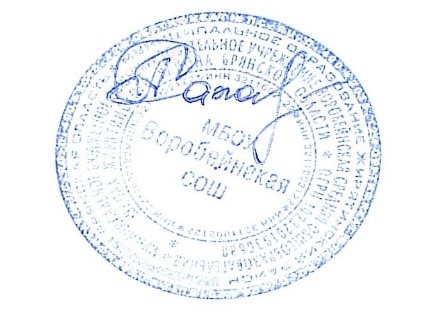 Протокол №  1                                      _________Поленок О.М.                        ___ ________     Сахарова Г. Л.«28»августа2023 г.                 «05»сентября2023 г.                  Приказ №    115      от 11.09.2023Рабочая программа по информатикедля 11 классаУчитель: Макавьева Л.В.2023-2024 учебный годРабочая программа по информатике 11 класса разработана  в соответствии с примерной программой на основе авторской программы по информатике для 11 класса.
Автор: И.Г.Семакин, М.С.Цветкова «Информатика 10-11 классы», Москва. Бином.  Лаборатория знаний, 2017 гУровень изучения предмета – базовый.На изучение информатики в 11 классе отводится 1 час в неделю.Программа рассчитана на 34 учебных недели, 34   учебных часа в годУчебник «Информатика»: учебник для 11 класса/И.Г.Семакин и др.: БИНОМ. Лаборатория знаний, 2019 год. 1.Планируемые результаты освоения учебного предметаЦели изучения общеобразовательного предмета «Информатика» направлены на достижение образовательных результатов, которые структурированы по ключевым задачам общего образования, отражающим индивидуальные, общественные и государственные потребности. Результаты включают в себя личностные, метапредметные и предметные. Личностные и метапредметные результаты являются едиными для базового и профильного уровней.Личностные: сформированность основ саморазвития и самовоспитания в соответствии с общечеловеческими ценностями и идеалами гражданского общества; готовность и способность к самостоятельной, творческой и ответственной деятельности;толерантное сознание и поведение в поликультурном мире, готовность и способность вести диалог с другими людьми, достигать в нём взаимопонимания, находить общие цели и сотрудничать для их достижения;навыки сотрудничества со сверстниками, детьми младшего возраста, взрослыми в образовательной, общественно полезной, учебно-исследовательской, проектной и других видах деятельности; нравственное сознание и поведение на основе усвоения общечеловеческих ценностей;готовность и способность к образованию, в том числе самообразованию, на протяжении всей жизни; сознательное отношение к непрерывному образованию как условию успешной профессиональной и общественной деятельности;эстетическое отношение к миру, включая эстетику быта, научного и технического творчества, спорта, общественных отношений;принятие и реализацию ценностей здорового и безопасного образа жизни, потребности в физическом самосовершенствовании, занятиях спортивно-оздоровительной деятельностью, неприятие вредных привычек: курения, употребления алкоголя, наркотиков;бережное, ответственное и компетентное отношение к физическому и психологическому здоровью, как собственному, так и других людей, умение оказывать первую помощь; осознанный выбор будущей профессии и возможностей реализации собственных жизненных планов; отношение к профессиональной деятельности как возможности участия в решении личных, общественных, государственных, общенациональных проблем; сформированность экологического мышления, понимания влияния социально-экономических процессов на состояние природной и социальной среды; приобретение опыта эколого-направленной деятельности; формирование ответственного отношения к учению, готовности и способности обучающихся к саморазвитию и самообразованию на основе мотивации к обучению и познанию;формирование целостного мировоззрения, соответствующего современному уровню развития науки и общественной практики;развитие осознанного и ответственного отношения к собственным поступкам;формирование коммуникативной компетентности в процессе образовательной, учебно-исследовательской, творческой и других видов деятельности.владение навыками анализа и критичной оценки получаемой информации с позиций ее свойств, практической и личной значимости, развитие чувства личной ответственности за качество окружающей информационной среды;оценка окружающей информационной среды и формулирование предложений по ее улучшению;организация индивидуальной информационной среды, в том числе с помощью типовых программных средств;использование обучающих, тестирующих программы и программы-тренажеры для повышения своего образовательного уровня и подготовке к продолжению обучения.Метапредметные результатыученик научится:находить проблему исследования, ставить вопросы, выдвигать гипотезу, предлагать альтернативные способы решения проблемы и выбирать из них наиболее эффективный, классифицировать объекты исследования, структурировать изучаемый материал, аргументировать свою позицию, формулировать выводы и заключения;создавать, применять и преобразовывать знаки и символы, модели и схемы для решения учебных и познавательных задач;извлекать информацию из различных источников (включая средства массовой информации и интернет-ресурсы);готовить сообщения и презентации с использованием материалов, полученных из Интернета и других источников.ученик получит возможность научиться:оценивать правильность выполнения учебной задачи, собственные возможности ее решения критически оценивать информацию, добытую из различных источников;использовать все возможные ресурсы для достижения целей; выбирать успешные стратегии в различных ситуациях;владеть навыками познавательной рефлексии как осознания совершаемых действий и мыслительных процессов, их результатов и оснований, границ своего знания и незнания, новых познавательных задач и средств их достижения.Предметные результаты освоения программыИнформационные системы и базы данных ученик научится:понимать роль информации и связанных с ней процессов в окружающем мире;применять алгоритмическое мышление при решении задач, организации поискаанализировать пользовательский интерфейс используемого программного средства;работать с готовыми компьютерными моделями из различных предметных областей;создавать однотабличные базы данных;осуществлять поиск записей в готовой базе данных;осуществлять сортировку записей в готовой базе данныхученик получит возможность научиться:определять условия и возможности применения программного средства для решения типовых задач;выявлять общее и отличия в разных программных продуктах, предназначенных для решения одного класса задач.Интернет ученик научится:осуществлять взаимодействие посредством электронной почты, чата, форума;определять минимальное время, необходимое для передачи известного объёма данных по каналу связи с известными характеристиками;проводить поиск информации в сети Интернет по запросам с использованием логических операций;создавать с использованием конструкторов (шаблонов)  комплексные информационные объекты в виде веб-странички,  включающей графические объекты;осуществлять взаимодействие посредством электронной почты, чата, форума;определять минимальное время, необходимое для передачи известного объёма данных по каналу связи с известными характеристиками;проводить поиск информации в сети Интернет по запросам с использованием логических операций;создавать с использованием конструкторов (шаблонов)  комплексные информационные объекты в виде веб-странички,  включающей графические объекты;ученик получит возможность научиться:выбирать способ представления информации в соответствии с поставленной задачей;анализировать доменные имена компьютеров и адреса документов в Интернете;приводить примеры ситуаций, в которых требуется поиск информации;анализировать и сопоставлять различные источники информации, оценивать достоверность найденной информации.Информационное моделирование ученик научится:соотносить этапы (ввод, редактирование, форматирование) создания текстового документа и возможности тестового процессора по их реализации;определять инструменты текстового редактора для выполнения базовых операций по созданию текстовых документов;определять инструменты графического редактора для выполнения базовых операций по созданию изображений;подбирать иллюстративный материал, соответствующий замыслу создаваемого мультимедийного объекта.создавать несложные текстовые документы на родном и иностранном языках;выделять, перемещать и удалять фрагменты текста; создавать тексты с повторяющимися фрагментами;осуществлять орфографический контроль в текстовом документе с помощью средств текстового процессора;оформлять текст в соответствии с заданными требованиями к шрифту, его начертанию, размеру ицвету, к выравниванию текста.ученик получит возможность научиться:выделять в сложных графических объектах простые (графические примитивы);планировать работу по конструированию сложных графических объектов из простых;составлять программы обработки одномерных массивов;отлаживать, и исполнять программы в системе программирования.планировать последовательность событий на заданную тему;Основы социальной информатикиученик научится:понимать основные понятий и методы социальной информатики;оценка информации с позиций интерпретации ее человеком или автоматизированной системой (достоверность, объективность, полнота, актуальность и т.п.);понимание роли информационных процессов как фундаментальной реальности окружающего мира и определяющего компонента современной информационной цивилизации;понимать, что такое авторское право и интеллектуальная собственность; юридические аспекты и проблемы использования ИКТ в быту, в учебном процессе, в трудовой деятельности;осознание основных психологических особенностей восприятия информации человеком;получение представления о возможностях получения и передачи информации с помощью электронных средств связи, о важнейших характеристиках каналов связи;ученик получит возможность научиться:осознание основных психологических особенностей восприятия информации человеком;Предметные результаты освоения программыИнформационные системы и базы данных ученик научится:понимать роль информации и связанных с ней процессов в окружающем мире;применять алгоритмическое мышление при решении задач, организации поискаанализировать пользовательский интерфейс используемого программного средства;работать с готовыми компьютерными моделями из различных предметных областей;создавать однотабличные базы данных;осуществлять поиск записей в готовой базе данных;осуществлять сортировку записей в готовой базе данныхученик получит возможность научиться:определять условия и возможности применения программного средства для решения типовых задач;выявлять общее и отличия в разных программных продуктах, предназначенных для решения одного класса задач.Интернет ученик научится:осуществлять взаимодействие посредством электронной почты, чата, форума;определять минимальное время, необходимое для передачи известного объёма данных по каналу связи с известными характеристиками;проводить поиск информации в сети Интернет по запросам с использованием логических операций;создавать с использованием конструкторов (шаблонов)  комплексные информационные объекты в виде веб-странички,  включающей графические объекты;осуществлять взаимодействие посредством электронной почты, чата, форума;определять минимальное время, необходимое для передачи известного объёма данных по каналу связи с известными характеристиками;проводить поиск информации в сети Интернет по запросам с использованием логических операций;создавать с использованием конструкторов (шаблонов)  комплексные информационные объекты в виде веб-странички,  включающей графические объекты;ученик получит возможность научиться:выбирать способ представления информации в соответствии с поставленной задачей;анализировать доменные имена компьютеров и адреса документов в Интернете;приводить примеры ситуаций, в которых требуется поиск информации;анализировать и сопоставлять различные источники информации, оценивать достоверность найденной информации.Информационное моделирование ученик научится:соотносить этапы (ввод, редактирование, форматирование) создания текстового документа и возможности тестового процессора по их реализации;определять инструменты текстового редактора для выполнения базовых операций по созданию текстовых документов;определять инструменты графического редактора для выполнения базовых операций по созданию изображений;подбирать иллюстративный материал, соответствующий замыслу создаваемого мультимедийного объекта.создавать несложные текстовые документы на родном и иностранном языках;выделять, перемещать и удалять фрагменты текста; создавать тексты с повторяющимися фрагментами;осуществлять орфографический контроль в текстовом документе с помощью средств текстового процессора;оформлять текст в соответствии с заданными требованиями к шрифту, его начертанию, размеру ицвету, к выравниванию текста.ученик получит возможность научиться:выделять в сложных графических объектах простые (графические примитивы);планировать работу по конструированию сложных графических объектов из простых;составлять программы обработки одномерных массивов;отлаживать, и исполнять программы в системе программирования.планировать последовательность событий на заданную тему;Основы социальной информатикиученик научится:понимать основные понятий и методы социальной информатики;оценка информации с позиций интерпретации ее человеком или автоматизированной системой (достоверность, объективность, полнота, актуальность и т.п.);понимание роли информационных процессов как фундаментальной реальности окружающего мира и определяющего компонента современной информационной цивилизации;понимать, что такое авторское право и интеллектуальная собственность; юридические аспекты и проблемы использования ИКТ в быту, в учебном процессе, в трудовой деятельности;осознание основных психологических особенностей восприятия информации человеком;получение представления о возможностях получения и передачи информации с помощью электронных средств связи, о важнейших характеристиках каналов связи;ученик получит возможность научиться:осознание основных психологических особенностей восприятия информации человеком;получение представления о возможностях получения и передачи информации с помощью электронных средств связи, о важнейших характеристиках каналов связи;рациональное использование широко распространенных технических средств информационных технологий для решения общепользовательских задач и задач учебного процесса (персональный коммуникатор, компьютер, сканер, графическая панель, принтер, цифровой проектор, диктофон, видеокамера, цифровые датчики и др.), усовершенствование навыков, полученных в начальной и в младших классах основной школы;работать с основными законодательными актами в информационной сфере;объяснять суть Доктрины информационной безопасности Российской Федерации2.Содержание учебного предметаИнформационные системы и базы данных – 10 ч Понятие системы. Модели систем. Модели структуры данных предметной области. Информационные системы: назначение, состав, области приложения, техническая база, разновидности. Геоинформационные системы. Гипертекст. Базы данных: назначение БД, виды моделей данных структура реляционной модели. Запросы как приложения информационной системы. Логические условия выбора.Практические работы: создание гипертекстовых структур; поиск информации в геоинформационных системах; создание  многотабличной БД средствами конкретной СУБД; реализация простых и сложных запросов с помощью конструктора; создание отчетов, логические условия выбора данныхИнтернет – 10ч Интернет как глобальная информационная система. Информационные услуги Интернета. Поисковые информационные системы. Организация поиска информации. Описание объекта для его последующего поиска. Знакомство с инструментальными средствами создания Web-сайтов. Форматирование текста и размещение графики. Структура и дизайн слайда. Тестирование и публикация Web-сайта.Практические работы: работа с электронной почтой и телеконференциями; работа с браузером, просмотр Web-страниц; сохранение загруженных Web-страниц;  работа с поисковыми системами; разработка сайта.Информационное моделирование – 11 ч (5+6)Компьютерное информационное моделирование. Модель, виды моделей, этапы построения компьютерной информационной модели. Моделирование зависимостей между величинами. Величина и ее свойства, виды моделей. Модели статистического прогнозирования. Статистические данные. Регрессионная модель. Метод наименьших квадратов. Корреляционные зависимости. Корреляционный анализ. Коэффициент корреляции ρ. Модели оптимального планирования. Поиск решения для решения задач оптимального планирования. Практические работы: получение регрессионных моделей в Microsoft Excel;  прогнозирование в Microsoft Excel; расчет корреляционных зависимостей в Microsoft Excel; Решение задачи оптимального планирования в Microsoft Excel.  Основы социальной информатики (3 часа)Основные этапы становления информационного общества. Этические и правовые нормы информационной деятельности человека.3.Тематическое планирование, в том числе с учетом рабочей программы воспитания с указанием количества часов, отводимых на освоение каждой темыУчебно – тематический план4.Учебно – методический комплектИнформатика. Базовый уровень: учебник для 11 класса / И.Г. Семакин, Е.К. Хеннер, Т.Ю. Шеина. – 3-е изд. – М.: БИНОМ. Лаборатория знаний.2019. – 264 с: ил.http://school-collection.edu.ru/ - единая коллекция цифровых образовательных ресурсов.Литература для учителяИнформатика и ИКТ. Базовый уровень 10 – 11 классы: методическое пособие / И.Г.Семакин, Е.К. Хеннен. – М,: БИНОМ. Лаборатория знаний, 2008. – 102 с.: ил.Информатика. 10–11 классы. Базовый уровень: методическое пособие / И.Г. Семакин. — М.: БИНОМ. Лаборатория знаний, 2016. — 64 с.: илИнформатика. Базовый уровень: учебник для 11 класса / И.Г. Семакин, Е.К. Хеннер, Т.Ю. Шеина. – 3-е изд. – М.: БИНОМ. Лаборатория знаний.2014. – 264 с: ил.№п,пНазвание разделаКоличес часовФормы контроляФормы контроляФормы контроляМодуль воспитания «Школьный урок»№п,пНазвание разделаКоличес часовК.рзачПрактрабМодуль воспитания «Школьный урок»1Информационные системы и базы данных 81-6День знаний.Техника безопасности на уроках информатики.Урок цифры «Искусственный интеллект в образовании»2Интернет101-7Правила поведения в сети Internet. Единый урок «Права человека»3Информационное моделирование111-6Всемирный день азбуки Брайля.Всероссийский открытый урок «ОБЖ».День славянской письменности и культуры4Основы социальной информатики3День Победы советского народа в Великой Отечественной войне5Резерв-ИТОГО34№п/пДатапроведенТема урокаКоличествочасовПримечание1Повторение2Входная контрольная работа3Техника безопасности и организация рабочего места. Что такое система Модели системы. Практическая работа 1.14Пример структурной модели предметной области Что такое информационная система?5База данных - основа информационной системы. Практическая работа 1.26Проектирование многотабличной базы данных. Практическая работа 1.37Создание базы данных. Практическая работа 1.48Запросы как приложения информационной системы. Практическая работа1.59Логические условия выбора данных. Практическая работа 1.610Итоговый урок по теме: "Информационные системы и базы данных" Контрольная работа №1 на 25 мин11Организация глобальных сетей. Практическая работа 2.112Организация глобальных сетей. Практическая работа 2.213Интернет как глобальная информационная система. Практическая работа 2.314World Wide Web - Всемирная паутина. Практическая работа 2.415Инструменты для разработки web-сайтов16Инструменты для разработки web-сайтов. Практическая работа 2.517Создание сайта "Домашняя страница"18Создание сайта "Домашняя страница". Практическая работа 2.619Создание таблиц и списков на web-странице. Практическая работа 2.720Контрольная работа №221Компьютерное информационное моделирование22Моделирование зависимостей между величинами23Моделирование зависимостей между величинами. Практическая работа 3.124Моделирование статистического прогнозирования25Моделирование статистического прогнозирования. Практическая работа 3.226Моделирование корреляционных зависимостей27Моделирование корреляционных зависимостей. Практическая работа 3.428Модели оптимального планирования.29Модели оптимального планирования. Практическая работа 3.630Контрольная работа №331Информационные ресурсы. Информационное общество.32Правовое регулирование в информационной сфере. 33Проблема информационной безопасности34Итоговое тестирование